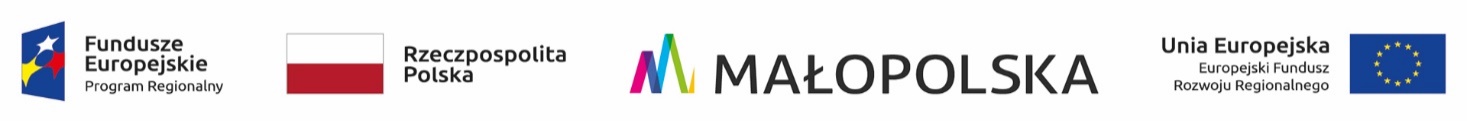 numer sprawy: OR-III.271.2.11.2021                                                                          Gorlice, 29.07.2021 r.do wszystkich Wykonawcówdotyczy:  Wyjaśnienia w sprawie obowiązkowej wizji lokalnej w postępowaniu o zamówienie publiczne prowadzonym w trybie podstawowym na rewitalizację budynku Gorlickiego Centrum Kultury w systemie „zaprojektuj i wybuduj”Zapytanie Wykonawcy W przedmiotowym postępowaniu wpłynęło do Zamawiającego następujące zapytanie:Chciałbym umówić się na spotkanie dot. wizji lokalnej na obiekcie GCK w związku z prowadzonym przetargiem. Czy jest możliwość ustalenia spotkania w terminie późniejszym np. 5-go lub 6-go 08.2021r?
Wyjaśnienia Zamawiającego Zamawiający nie zmienia terminów przeprowadzenia obowiązkowej wizji lokalnej. Zgodnie z ust. 1.5. SWZ dla ułatwienia udziału w wizji lokalnej, Zamawiający przewiduje do wyboru jeden z dwóch terminów przeprowadzenia wizji lokalnej: w dniu 02.08.2021 roku, godz. 9:00 albo w dniu 04.08.2021 roku, godz. 9:00. Wykonawca może skorzystać tylko z jednego ww. terminu.Oferta złożona bez odbycia wizji lokalnej będzie podlega odrzuceniu na podstawie art. 226 ust. 1 pkt 18 ustawy Pzp.                                                                                                ......................................................                                                                                                                      (podpis kierownika zamawiającego)K/o:1. strona internetowa prowadzonego postępowania – platforma zakupowa/Wykonawcy2. a/a Sporządził: , inspektor, Wydział Organizacyjny, Dział Zamówień Publicznych, tel. 183551252